Областное государственное казенное  общеобразовательное  учреждение   «Ивановская   коррекционная     школа    № 1»__________________________________________________________________Адрес: 153022 г. Иваново,   ул. 4-я  Первомайская, д. 5/1, тел./факс 38-54-46 ivkorrschol1@mail.ru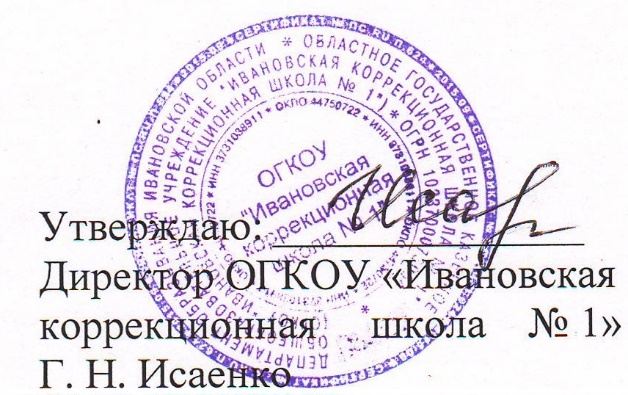 Приказ № 76-ОД от 31.08.2022План работы методического объединенияобщеобразовательного циклана 2022-2023учебный годПредседатель МО: Репьева Ирина Сергеевна Иваново-2022 г.План работы МО учителей общеобразовательного  цикла на 2022-2023 учебный годТема: «Изучение и реализация основных положений ФГОС образования обучающихся с умственной отсталостью (интеллектуальными нарушениями)Цель: Создание условий для личного и профессионального саморазвития педагогов, их эрудиции и компетентности в области применения инновационных технологий, способствующих совершенствованию качества обучения учащихся; совершенствование уровня педагогического мастерства учителей, компетентности в предметных областях общеобразовательного  цикла  в условиях   реализации ФГОС  с ОВЗ  и модернизации системы образования путем  применения активных технологий Задачи:- совершенствовать уровень педагогического мастерства учителей в условиях   реализации ФГОС с ОВЗ и модернизации системы образования путем  применения активных технологий;- повышать качество преподавания через анализ собственной деятельности,   систематизацию положительного опыта коллег, добившихся высоких результатов в обучении;-  повышать квалификацию учителей через постоянно действующие формы обучения (курсы повышения квалификации, открытые уроки, семинары, постоянная работа по самообразованию и др.);-  принимать участие в конкурсном движении учителей;-  совершенствовать систему индивидуальной и дифференцированной работы с обучающимися;-  продолжить работу по преемственности обучения между начальной и основной школой;-  активизировать внеклассную деятельность по предмету как средство развития познавательной, творческой деятельности, как средство повышения воспитательной роли предметов общеобразовательного цикла.Ожидаемые результаты работы:- рост качества знаний учащихся;-повышение познавательного интереса обучающихся к предметам общеобразовательного  цикла;- овладение учителями системой преподавания предметов в соответствии с  ФГОС с ОВЗ;- создание условий в процессе обучения для формирования у учащихся ключевых компетентностей.Формы методической работы: педагогические и методические советы, предметные и творческие объединения учителей, работа учителей по темам самообразования, открытые уроки, методические семинары, организация и контроль курсовой системы повышения квалификации, взаимопосещение уроков, неделя методического оъединения.Основные направления методической работы:•	практическая направленность образования, способствующая формированию жизненных компетенций обучающихся;•	дифференцированное обучение;•	адаптация обучающихся в новых жизненных условиях; •	овладение новыми методиками в работе.План - сетка  работыМО учителей общеобразовательного цикла на 2022-2023 учебный год№СодержаниеДатаОтветствен-ный1. Заседание МО. «Планирование и организация методической работы учителей на 2022-2023 учебный год»1.  Обсуждение и утверждение плана работы МО  на 2022-2023 учебный  год. Задачи МО на 2022-2023 учебный год.2.   Обсуждение и утверждение рабочих программ учителей методического объединения3. Обсуждение и утверждение методических тем по самообразованию учителей.4. Составление графика проведения открытых уроков5. Соблюдение единого орфографического режима при оформлении школьной и ученической документации.Август Предс. МО Репьева И.С.Педагоги МОРепьева И.С.2.Заседание МО. «Гражданско-патриотическое воспитание – как одно из важнейших направлений образовательной и воспитательной работы с учащимися»Формирование патриотического сознания, чувства любви к Родине – основа воспитания гражданинаИспользование современных образовательных технологий в патриотическом воспитании обучающихся с умственной отсталостью на уроках географииФормирование правильного понимания морально-нравственных качеств человекаПатриотическое воспитание на уроках ОБЖ в условиях реализации ФГОС ОВЗ (отчет по теме самообразования)Проверка тетрадей и техники чтения в 5-11 классах. Итоги и рекомендации.Обсуждение открытого урока ОСЖ Васильевой Н.Ю. в 5А классе.ОктябрьРепьева И.С.. Баландина Е.В.Попова В.В. Романова А.В.Репьева И.С.3.Заседание МО.  «Современный урок как основа эффективного и качественного образования»Формирование навыков чтения у обучающихся с умственной отсталостью с использованием современных методов и приемовСовременный урок в условиях внедрения ФГОС ОВЗПовышение уровня общего развития учащихся и коррекции недостатков познавательной деятельности в процессе обучения математикиЭффективность урока – необходимый показатель качества учебной работы (отчет по теме самообразования)Обсуждение открытого урока  биологии в 7а Романовой С.Н.ДекабрьГусева О.Ю.Романова А.В.Моисеева А.С.Речкалова М.А.4.Заседание МО.  «Профессиональные компетенции педагогов – основа качества образования» Современные образовательные технологии как средство реализации ФГОС нового поколенияПедагогические компетенции современного учителя Обсуждение плана проведения предметной неделиОтчеты по самообразованиюФевральРепьева И.С.Речкалова М.А.Учителя- предметники5.Заседание МО. «Подведение итогов работы МО общеобразовательного цикла в 2022-2023 учебномгоду. Планирование работы МО на 2023-2024 учебный год».Анализ работы МО за 2022-2023 учебныйгод.2. Отчет педагогов о работе за год.3. Обсуждение плана работы МО на 2023-2024учебный год.4.Отчеты по темам самообразования5. Итоги проверки тетрадей и техники чтения 5-11 классов5.Анализ проведения предметной недели6. Анализ взаимопосещённых уроковМайПредседатель МОУчителя МО